МИНИСТЕРСТВО ЭКОНОМИКИ ТАТАРСТАН РЕСПУБЛИКАСЫ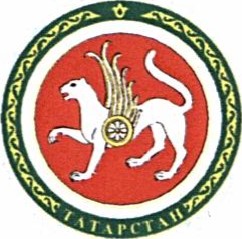 РЕСПУБЛИКИ ТАТАРСТАН ИКЬТИСАД МИНИСТРЛЫГЫО проведении конкурсного отбора субъектов малого и среднего предпринимательства Республики Татарстан для предоставления государственной поддержки в форме субсидий резидентам промышленных площадок муниципального уровня Республики ТатарстанВ соответствии с пунктом 5.1. Порядка предоставления государственной поддержки в форме субсидий резидентам промышленных площадок муниципального уровня Республики Татарстан, утвержденного постановлением Кабинета Министров Республики Татарстан от 08.10.2014 № 738 «Об утверждении Порядка предоставления государственной поддержки в форме субсидий резидентам промышленных площадок муниципального уровня Республики Татарстан», приказываю:Объявить с 25 ноября по 10 декабря 2014 года прием конкурсных заявок субъектов малого и среднего предпринимательства Республики Татарстан для участия в конкурсном отборе субъектов малого и среднего предпринимательства Республики Татарстан для предоставления государственной поддержки в форме субсидий резидентам промышленных площадок муниципального уровня Республики Татарстан (далее — конкурсный отбор).Департаменту поддержки малого и среднего предпринимательства (Р.Р.Сибгатуллин) осуществить организационные мероприятия по проведению конкурсного отбора.Контроль за исполнением настоящего приказа оставляю за собой                      Министр                                            		А.А.Здунов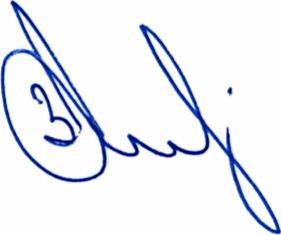 ПРИКАЗ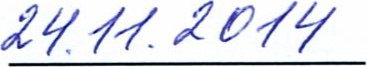 г.КазаньБОЕРЫК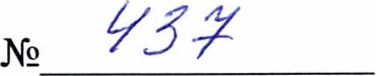 